Turośl, 11.10.2022 r.PBŚ.6220.17.2022DECYZJAo środowiskowych uwarunkowaniachna podstawie art. 71 ust. 2, art. 75 ust. 1 pkt. 4 oraz art. 84, art. 85 ust. 1 i ust. 2 pkt 2 ustawy z dnia 3 października 2008 r. o udostępnieniu informacji o środowisku i jego ochronie, udziale społeczeństwa w ochronie środowiska oraz o ocenach oddziaływania na środowisko (Dz. U.  z 2022 r., poz. 1029 ) zwaną dalej ustawą ooś, w związku z art. 104 i 107 ustawy z dnia 14 czerwca 1960 r. Kodeks postępowania administracyjnego (t. j. Dz. U. z 2022 r. poz. 2000, z późn. zm.), zwany dalej kpa, po rozpatrzeniu wniosku Inwestor Prywatny w sprawie wydania decyzji o środowiskowych uwarunkowaniach dla przedsięwzięcia pn.: „Budowa 12 budynków mieszkalnych jednorodzinnych wraz z niezbędną infrastrukturą oraz wydzieloną drogą wewnętrzną na działkach nr geod. 173 i 169/1 położonych we wsi Ptaki gm. Turośl”stwierdzambrak potrzeby przeprowadzenia oceny oddziaływania na środowiskodla przedsięwzięcia pn.:„Budowa 12 budynków mieszkalnych jednorodzinnych wraz z niezbędną infrastrukturą oraz wydzieloną drogą wewnętrzną na działkach nr geod. 173 i 169/1 położonych we wsi Ptaki gm. Turośl” określając jednocześnie następujące warunki dla fazy realizacji:Prace uciążliwe pod względem akustycznym prowadzić jedynie w porze dziennej (6:00-22:00) ograniczając ich wykonywanie w godzinach wieczornych (18:00-22:00).Wyłączać zbędne, nieużywane w danym momencie pojazdy, urządzenia, maszyny, i narzędzia emitujące hałas.W trakcie prowadzenia robót, w okresach bezdeszczowych, związanych z wykonywaniem wykopów i plantowaniem terenu jego powierzchnię zraszać wodą w celu wyeliminowania unoszenia się kurzu.Ograniczać prędkość jazdy pojazdów samochodowych w rejonie budowy, stosować maszyny, urządzenia i pojazdy w dobrym stanie technicznym.Podczas trwania prac budowlanych nie dopuszczać do przedostawania się do wód powierzchniowych i ziemi substancji ropopochodnych z maszyn, urządzeń i środków transportu oraz innych substancji szkodliwych, natomiast w przypadku wycieku tych substancji należy zastosować sorbent lub płyn do neutralizacji cieczy ropopochodnych, a zanieczyszczone materiały przekazać do unieszkodliwienia.Podłoże zaplecza budowy należy zabezpieczyć przed ewentualnym wyciekiem substancji ropopochodnych z urządzeń i maszyn oraz środków transportu, a w miejsca przeznaczone do składowania substancji podatnych na przenikanie do gleby należy podłożyć materiały izolacyjne.Zaplecze budowy wyposażyć w szczelne urządzenia do gromadzenia ścieków socjalno-bytowych.Minimalna powierzchnia biologicznie czynna powinna wynieść 30 % powierzchni ogólnej poszczególnych działek.UzasadnienieInwestor Prywatny, wystąpili z wnioskiem z dnia 19.11.2021 r. (data wpływu 20.06.2022 r.) o wydanie decyzji o środowiskowych uwarunkowaniach dla przedsięwzięcia pn.: „Budowa 12 budynków mieszkalnych jednorodzinnych wraz z niezbędną infrastrukturą oraz wydzieloną drogą wewnętrzną na działkach nr geod. 173 i 169/1 położonych we wsi Ptaki gm. Turośl”Przedłożony do rozpatrzenia wniosek nie spełniał wymagań formalnych wynikające z art. 74 ustawy z dnia 3 października 2008 r. o udostępnianiu informacji o środowisku i jego ochronie, udziale społeczeństwa w ochronie środowiska oraz o ocenach oddziaływania na środowisko (t. j. Dz. U. z 2021 r. poz. 2373, z późn. zm., zwanej dalej ustawa ooś), dlatego pismem z 28 czerwca 2022 r. wezwano inwestorów do usunięcia braków formalnych. Inwestorzy uzupełnili wniosek we wskazanym terminie. Wniosek  po uzupełnieniu spełnia wymagania formalne wynikające z zapisów ustawy ooś. W związku z tym wszczęto postępowanie administracyjne w przedmiotowej sprawie, o czym powiadomiono strony postępowania obwieszczeniem z dnia 20 lipca 2022 r. znak: PBŚ.6220.17.2022Ze względu na to, iż liczba stron postępowania w niniejszej sprawie przekracza 10, zgodnie z art. 74 ust. 3 ustawy ooś do doręczeń zastosowano przepisy art. 49 ustawy z dnia 14 czerwca 1960 r. Kodeks postępowania administracyjnego (t. j. Dz. U. z 2022 r. poz. 2000, z późn. zm., zwana dalej Kodeks postępowania administracyjnego). Obwieszczenie zostało opublikowane w Biuletynie Informacji Publicznej Gminy Turośl oraz wywieszone na tablicy ogłoszeń Urzędu Gminy Turośl.Przedmiotowe przedsięwzięcie, zakwalifikowano zgodnie § 3 ust.1, pkt 55 lit. b) Rozporządzenia Rady Ministrów  z dnia  10 września 2019 r. w sprawie przedsięwzięć mogących znacząco oddziaływać na środowisko  (Dz. U. 2019, poz. 1839 j.t. ze zm.) do przedsięwzięć dla których sporządzenie raportu może być wymagane. W myśl art. 71 ust. 2 pkt 2 ustawy ooś, dla planowanych przedsięwzięć mogących potencjalnie znacząco oddziaływać na środowisko, wymagane jest uzyskanie decyzji o środowiskowych uwarunkowaniach. Wydanie decyzji o środowiskowych uwarunkowaniach następuje przed wydaniem decyzji wymienionych w art. 72 ust. 1 lub dokonaniem zgłoszeń, o których mowa w ust. 1 a ustawy ooś. Zgodnie z art. 75 ust. 1 pkt 4 ustawy ooś organem właściwym do wydania decyzji o środowiskowych uwarunkowaniach dla w/w inwestycji jest Wójt Gminy.Wójt Gminy w ramach konsultacji z właściwymi organami, zgodnie z art. 64 ust. 1 ustawy ooś, wystąpił pismem z dnia 20 lipca 2022 r. znak PBŚ.6220.17.2022 do Regionalnego Dyrektora Ochrony Środowiska w Białymstoku Wydział Spraw Terenowych w Łomży, Państwowego Powiatowego Inspektora Sanitarnego w Kolnie, Państwowego Gospodarstwa Wodnego Wody Polskie Dyrektora Zarządu Zlewni w Giżycku o opinię, co do potrzeby przeprowadzenia oceny oddziaływania przedsięwzięcia na środowisko i ewentualnego zakresu raportu. Regionalny Dyrektor Ochrony Środowiska w Białymstoku, Wydział Spraw Terenowych II w Łomży, pismem z dnia 28.07.2022 r. znak: WSTII.4220.139.2022.MM wezwał Inwestorów do uzupełnienia karty informacyjnej przedsięwzięcia. Po uzupełnieniu na podstawie przedłożonych materiałów, postanowieniem nr WSTII.4220.139.2022.MM z dnia 16.08.2022 r. wyraził opinię, że dla przedmiotowego przedsięwzięcia nie istnieje konieczność przeprowadzenia oceny oddziaływania na środowisko. Jednocześnie wskazał za zasadne ujęcie w sentencji decyzji zapisu: minimalna powierzchnia biologicznie czynna powinna wynieść min 30 % powierzchni ogólnej poszczególnych działek.Państwowy Powiatowy Inspektor Sanitarny w Kolnie opinią nr 41.NZ.2022 znak sprawy NZ.7040.30.2022 z dnia 02.08.2022 r. (data wpływu 04.08.2022 r.) nie stwierdził obowiązku przeprowadzenia oceny oddziaływania na środowisko dla ww. przedsięwzięcia.Dyrektor Zarządu Zlewni w Giżycku pismem z dnia 08.08.2022 r. znak: BI.ZZŚ.3.4360.144.2022.AS wezwał inwestorów do przedstawienia wyjaśnień i uzupełnienia karty informacyjnej przedsięwzięcia. Po uzupełnieniu opinią nr BI.ZZŚ.3.4360.144.2022.AS z dnia 06.09.2022 r. (data wpływu 12.09.2022 r.) nie stwierdził potrzeby przeprowadzenia oceny oddziaływania na środowisko dla powyższego przedsięwzięcia.Zgodnie z art. 10 i 49 kpa organ zawiadomił strony postępowania poprzez zawiadomienie - obwieszczenie z dnia 19.09.2022 r. znak: PBŚ.6220.17.2022 o zakończeniu postępowania dowodowego i o możliwości wypowiedzenia się co do zebranych dowodów i materiałów przed wydaniem decyzji. W terminie określonym w ww. zawiadomieniu - obwieszczeniu nie wpłynęły żadne uwagi ani wnioski.Odstąpiono od obowiązku przeprowadzenia oceny oddziaływania planowanego przedsięwzięcia na środowisko badając sprawę i odnosząc się do uwarunkowań wynikających z art. 63 ust. 1 ustawy ooś. Organ nie nakładając obowiązku przeprowadzenia oceny oddziaływania planowanego przedsięwzięci na środowisko uwzględnił również stanowisko Regionalnego Dyrektora Ochrony Środowiska w Białymstoku, Wydział Spraw Terenowych II w Łomży, Państwowego Powiatowego Inspektora Sanitarnego w Kolnie, Dyrektor Zarządu Zlewni w Giżycku.Obszar, na którym będzie realizowane przedmiotowe zamierzenie nie jest objęty ustaleniami obowiązującego miejscowego planu zagospodarowania przestrzennego. W ramach przedmiotowej inwestycji planuje się budowę dwunastu budynków mieszkalnych, jednorodzinnych, jedno lub dwukondygnacyjnych, w technologii murowanej wraz z niezbędną infrastrukturą techniczną na działce nr 173 oraz wydzielenie drogi dojazdowej z dz. nr 169/1, obręb Ptaki, gmina Turośl, powiat kolneński, województwo podlaskie. Działki objęte wnioskiem o łącznej powierzchni 2,2840ha zakwalifikowano jako grunty orne (RVI), pastwiska trwałe (PsV, PsVl) oraz nieużytki (N).W sąsiedztwie przedmiotowej inwestycji znajdują się: od strony północnej - niezabudowane grunty rolne; od strony wschodniej - niezabudowane grunty rolne; od strony południowej - niezabudowane grunty rolne oraz działka 170 zabudowana budynkiem mieszkalnym jednorodzinnym; od strony zachodniej - zabudowane grunty - zabudowa letniskowa i mieszkaniowa.Jak wynika z karty informacyjnej przedsięwzięcia w ramach inwestycji przewiduje się podział terenu inwestycyjnego na dwanaście działek budowlanych oraz dwie działki drogowe tj. działkę drogi wewnętrznej, zapewniającej dojazd do podzielonych działek i działkę drogi, zapewniającej dostęp do drogi gminnej.Dane ogólne pojedynczego budynku mieszkalnego:- powierzchnia zabudowy budynku: do 120 m2- powierzchnia użytkowa: do 200 m2- kubatura: 1000 m3- wysokość górnej krawędzi elewacji frontowej: do 9,50 m- wysokość do kalenicy: do 9,50 m- szerokość elewacji frontowej (od strony drogi gminnej): 12,00 m±20% (9,6 m÷14,4 m)- kąt pochylenia połaci dachowych: 45°Budynki będą zaprojektowane w technologii tradycyjnej murowanej. Bryła poszczególnych budynków zwarta na planie kwadratu lub prostokąta zakończona dachem dwuspadowym lub wielospadowym lub namiotowym, z dopuszczeniem dachów płaskich i jednospadowych na drugorzędnych bryłach budynków. Dach budynku tradycyjny, o konstrukcji drewnianej, o nachyleniu głównych połaci dachowych do 45 0, pokryty dachówką lub blachą dachową.Przy budowie budynków mieszkalnych przewiduje się wykorzystywanie surowców (materiałów) budowlanych posiadających atesty bądź aprobaty techniczne, tzn. nie wpływających negatywnie na środowisko bądź zdrowie ludzi. Wykorzystywane i wbudowywane materiały to m.in. beton, piasek, żwir, drewno konstrukcyjne, gazobeton, cegła itp. czyli materiały dopuszczone do stosowania w budownictwie.Podczas realizacji przedsięwzięcia nie przewiduje się stosowania innowacyjnych technologii, czy też nowych, dotychczas nie przetestowanych substancji mogących powodować ryzyko poważnej awarii. Do budowy zostaną wykorzystane sprawdzone materiały, substancje i surowce posiadające atesty higieniczne, aprobaty techniczne i certyfikaty budowlane oraz wielokrotnie stosowane procesy technologiczne, które ze względu na specyfikę i sposób zastosowania nie stanowią zagrożenia poważną awarią, mogącą nieść ze sobą skutki uboczne w realizacji przedsięwzięcia.W celu zminimalizowania bądź wyeliminowania oddziaływania przedsięwzięcia na środowisko - w fazie realizacji - należy przestrzegać poniższych zasad:należy skrócić do niezbędnego minimum czas wykonywania robót budowlanych w fazie realizacji, plac budowy odizolować przenośnym ogrodzeniem na czas prowadzenia robót, praca sprzętu mechanicznego będzie odbywać się tylko w porze dnia tj. 6:00 - 22.00, zachować szczególna dbałość o stan techniczny sprzętu mechanicznego i jego bezawaryjną pracę (m.in. układu paliwowo olejowego), co wykluczy ewentualne zanieczyszczenie gleby i wody związkami ropopochodnymi, nie przeciążać maszyn i urządzeń, a ich obsługę prowadzić wyłącznie przez przeszkolonych w tym zakresie pracowników, ograniczyć prędkość poruszających się po terenie budowy pojazdów, tankować sprzęt mechaniczny pracujący na budowie tylko na stacji paliw, w trakcie prowadzenia robót, w okresach bezdeszczowych, związanych z wykonywaniem wykopów i plantowaniem terenu jego powierzchnię zraszać wodą w celu wyeliminowania unoszenia się kurzu, ziemię z wykopów w całości (lub w większej części) zostanie zagospodarowana w obrębie projektowanego przedsięwzięcia, wytworzone odpady będą magazynowane w wydzielonym, utwardzonym miejscu, w taki sposób aby nie dopuszczać do zanieczyszczenia gleby i wody, a po zakończeniu budowy zostaną zagospodarowane zgodnie z obowiązującymi przepisami lub przekazane zostaną firmie do ich zagospodarowania,beton konstrukcyjny z wytwórni oraz kruszywo z koncesjonowanej kopalni będą dowożone specjalistycznymi, oplandekowanymi pojazdami, - w czasie przerw postojowych silniki pojazdów i sprzętu będą wyłączane,zaplecze budowy będzie wyposażone w szczelne urządzenia do gromadzenia ścieków socjalno-bytowych.W trakcie trwania robót budowlanych mogą występować okresowe przekroczenia norm hałasu, wibracji i drgań. Zjawiska te są nieodłącznym elementem związanym technologicznie z pracą maszyn i urządzeń oraz ciężkiego sprzętu budowlanego np. przy zagęszczaniu gruntów. Będą one miały charakter krótkotrwały i w analizowanych warunkach terenowych będą się cechowały niskim poziomem uciążliwości. Dla zminimalizowania wpływu na otoczenie wyżej opisanych zjawisk, wykonawca powinien wykonywać prace w porach najmniej szkodliwych dla warunków bytowych ludności.Analizując wpływ przedmiotowego przedsięwzięcia na przyrodę i tereny objęte ochroną w kontekście celu jego utworzenia należy stwierdzić, że nie wpłynie ono negatywnie na istniejące ekosystemy, różnorodność biologiczną oraz ich walory krajobrazowe.Ustosunkowując się do zapisów zawartych art. 63 ust. 1 pkt 1 ustawy z dnia 3 października 2008 r. o udostępnianiu informacji o środowisku i jego ochronie, udziale społeczeństwa w ochronie środowiska oraz o ocenach oddziaływania na środowisko (Dz. U. z 2022 r. poz. 1029 j.t. ze zm.) ustalono, co następuje:- planowane przedsięwzięcie nie jest powiązane z innymi przedsięwzięciami i nie przyczyni się do kumulowania się oddziaływań przedsięwzięć znajdujących się na obszarze, na który będzie oddziaływać przedsięwzięcie,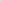 - w trakcie eksploatacji przedsięwzięcia nie będą wykorzystywane zasoby naturalne,- przedmiotowe przedsięwzięcie przy uwzględnieniu używanych substancji i stosowanych technologii nie stwarza ryzyka wystąpienia poważnej awarii, - przedsięwzięcie nie zalicza się do zakładów stwarzających zagrożenie wystąpienia poważnych awarii.Analiza materiału dowodowego pod kątem dalszych wymagań zawartych w art. 63 ust. I pkt 2 i 3 ww. ustawy wykazała, że realizacja wnioskowanego przedsięwzięcia, przy uwzględnieniu jego usytuowania, istniejącego i planowanego użytkowania terenu, zdolności samooczyszczania się środowiska i odnawiania się zasobów naturalnych, walorów przyrodniczych i krajobrazowych, nie stanowi zagrożenia dla środowiska.Przedsięwzięcie będzie realizowane poza miejscem występowania obszarów wodnobłotnych, innych o płytkim zaleganiu wód podziemnych, w tym siedlisk łęgowych oraz ujść rzek. Zlokalizowane jest także poza strefami ochronnymi ujęć wód, obszarami ochronnymi zbiorników wód śródlądowych, obszarami przylegającymi do jezior oraz poza obszarami górskimi i leśnymi. Planowane przedsięwzięcie położone jest w Obszarze Chronionego Krajobrazu Równiny Kurpiowskiej i Doliny Narwi, w bezpośrednim sąsiedztwie obszaru Natura 2000 Dolina Pisy. Inwestycja realizowana jest w granicach nieudokumentowanego Głównego Zbiornika Wód Podziemnych Nr 215 Subniecka Warszawska. Północno - zachodni fragment działki nr 173 Obr. Ptaki znajduje się na obszarze szczególnego zagrożenia powodzią w rozumieniu art. 16 pkt. 34 ustawy z dnia 20 lipca 2017 r. Prawo wodne. Jak wynika z przedłożonego uzupełnienia karty informacyjnej przedsięwzięcia przedmiotowa część działki została wyłączona z zagospodarowania i pozostanie powierzchnią biologicznie czynną. Przedsięwzięcie, ze względu na swój zakres oraz lokalizację, nie będzie źródłem transgranicznego oddziaływania na środowisko. Pod względem hydrograficznym planowane przedsięwzięcie zlokalizowane jest w dorzeczu Wisły, dla którego opracowano Plan gospodarowania wodami na obszarze dorzecza Wisły, przyjęty Rozporządzeniem Rady Ministrów z dnia 18 października 2016 r. (Dz. U. z 2016 r. poz. 1911). Inwestycja znajduje się w jednolitej części wód podziemnych (JCWPd). Stan ilościowy i chemiczny jednolitej części wód podziemnych został określony jako dobry; JCWPd nie jest zagrożona ryzykiem nieosiągnięcia celu środowiskowego. Zgodnie z art. 59 ustawy Prawo wodne celem środowiskowym dla JCWPd jest zapobieganie lub ograniczanie wprowadzania do nich zanieczyszczeń, zapobieganie pogorszeniu oraz poprawa ich stanu, ochrona i podejmowanie działań naprawczych, a także zapewnienie równowagi między poborem a zasilaniem tych wód, tak aby osiągnąć ich dobry stan.Ponadto analizowane przedsięwzięcie znajduje się w zlewni jednolitej części wód powierzchniowych (JCWP) o nazwie „Pisa od wypływu z jeziora Roś do Turośli” kod: PLRW20001926489. Analizowana JCWP jest naturalną częścią wód, której stan określono jako zły, a ryzyko nieosiągnięcia celu środowiskowego uznano za zagrożone. Na podstawie art. 56 ustawy Prawo wodne, celem środowiskowym dla jednolitych części wód powierzchniowych niewyznaczonych jako sztuczne lub silnie zmienione jest ochrona oraz poprawa ich stanu ekologicznego i stanu chemicznego tak aby osiągnąć co najmniej dobry stan ekologiczny i dobry stan chemiczny wód powierzchniowych, a także zapobieganie pogorszeniu ich stanu ekologicznego i stanu chemicznego.Prace budowlane prowadzone będą z wykorzystaniem sprzętu w dobrym stanie technicznym. Teren placu postojowego sprzętu budowlanego oraz miejsca tankowania maszyn będą posiadały utwardzoną powierzchnię, wyścieloną materiałem izolacyjnym. Przewiduje się stosowanie wyłącznie materiałów posiadających stosowne atesty i certyfikaty. Wykorzystywane materiały będą odpowiednio zabezpieczone i składowane w sposób uniemożliwiający zanieczyszczenie środowiska gruntowo - wodnego. Woda na teren budowy dostarczana będzie beczkowozem. Pracownicy budowlani korzystać będą z przenośnych urządzeń sanitarnych. Nie przewiduje się również prowadzenia odwodnień budowlanych. Masy ziemne pochodzące z wykopów zostaną zagospodarowane w obrębie analizowanych działek. Wytwarzane odpady będą selektywnie magazynowane w specjalnych pojemnikach a następnie zostaną wywożone przez uprawnione jednostki. Jak wynika z karty informacyjnej przedsięwzięcia w związku z realizacją zamierzenia nie przewiduje się wycinki drzew i krzewów. Na etapie eksploatacji zaopatrzenie w wodę realizowane będzie z własnego ujęcia lub poprzez przyłącze do gminnej sieci wodociągowej po jej rozbudowie. Ścieki bytowe odprowadzane będą do szczelnych zbiorników bezodpływowych, opróżnianych przez specjalistyczne firmy. Wody opadowe będą infiltrowały w grunt w obrębie wydzielonych działek. Wytwarzane odpady będą gromadzone selektywnie w odpowiednich pojemnikach, opróżnianych przez specjalistyczną firmę. Informacje podane w karcie informacyjnej przedsięwzięcia przedstawiły w sposób wystarczający i jednoznaczny dane o stopniu oddziaływania przedsięwzięcia na środowisko, w tym na środowisko przyrodnicze, gruntowo-wodne, klimat akustyczny i powietrze atmosferyczne. Określona została również skala tych oddziaływań oraz sposób ich ograniczenia. Z analizy zebranego materiału dowodowego, w tym karty informacyjnej przedsięwzięcia wynika, iż zasięg jego oddziaływania będzie miał charakter lokalny. Organ uznał, iż przedmiotowa inwestycja, przy uwzględnieniu rozwiązań techniczo-technologicznych i warunków realizacji i eksploatacji inwestycji przedstawionych i preferowanych w karcie informacyjnej przedsięwzięcia, nie spowoduje przekroczenia norm w środowisku i jest zgodna z obowiązującymi przepisami oraz nie będzie miała negatywnego wpływu na stan środowiska.Biorąc powyższe pod uwagę orzeczono jak w sentencji decyzji.PouczenieOd niniejszej decyzji służy stronom prawo wniesienia odwołania do Samorządowego Kolegium Odwoławczego w Łomży, za pośrednictwem Wójta Gminy Turośl, w terminie 14 dni od daty jej doręczenia.W trakcie biegu terminu do wniesienia odwołania strona może zrzec się prawa do wniesienia odwołania wobec organu administracji publicznej, który wydał decyzję. Z dniem doręczenia organowi administracji publicznej oświadczenia o zrzeczeniu się prawa do wniesienia odwołania przez ostatnią ze stron postępowania, decyzja staje się ostateczna i prawomocna. Decyzję o środowiskowych uwarunkowaniach dołącza się do wniosku o wydanie decyzji, o których mowa w ust. 1, oraz zgłoszenia, o którym mowa w ust. 1a. Złożenie wniosku lub dokonanie zgłoszenia następuje w terminie 6 lat od dnia, w którym decyzja o środowiskowych uwarunkowaniach stała się ostateczna, z zastrzeżeniem ust. 4 i 4b. Złożenie wniosku lub dokonanie zgłoszenia może nastąpić w terminie 10 lat od dnia, w którym decyzja o środowiskowych uwarunkowaniach stała się ostateczna, o ile strona, która złożyła wniosek o wydanie decyzji o środowiskowych uwarunkowaniach, lub podmiot, na który została przeniesiona ta decyzja, otrzymali, przed upływem terminu, o którym mowa w ust. 3, od organu, który wydał decyzję o środowiskowych uwarunkowaniach w pierwszej instancji, stanowisko, że aktualne są warunki realizacji przedsięwzięcia określone w decyzji o środowiskowych uwarunkowaniach lub postanowieniu, o którym mowa w art. 90 ust. 1, jeżeli było wydane. Zajęcie stanowiska następuje na wniosek uwzględniający informacje na temat stanu środowiska i możliwości realizacji warunków wynikających z decyzji o środowiskowych uwarunkowaniach lub postanowienia, o którym mowa w art. 90 ust. 1, jeżeli było wydane. Wniosek, o którym mowa w zdaniu drugim, składa się do organu nie wcześniej niż po upływie 5 lat od dnia, w którym decyzja o środowiskowych uwarunkowaniach stała się ostateczna.Decyzja podlega opłacie skarbowej w wysokości 205 zł na podstawie załącznika do ustawy o opłacie skarbowej (część I, ust. 45, kolumna 3 – tj. Dz. U. z 2021 r., poz 1923 z późn. zm.). Opłata skarbowa za wydanie decyzji została wniesiona w dniu 19.07.2022 r.Załącznik:Charakterystyka planowanego przedsięwzięcia zgodnie z art. 82 ust. 3 ustawy z dnia 3 października 2008 r. o udostępnieniu informacji o środowisku i jego ochronie, udziale społeczeństwa w ochronie środowiska oraz o ocenach oddziaływania na środowisko (Dz. U.  z 2021 r., poz. 2373)Otrzymują:Inwestor PrywatnyInwestor Prywatny  Pozostałe strony zgodnie z art. 49 KPAa/aDo wiadomości:Regionalna Dyrekcja Ochrony Środowiska w BiałymstokuWydział Spraw Terenowych w Łomży, ul. Nowa 2, 18-400 ŁomżaPaństwowy Powiatowy  Inspektor Sanitarny  w Kolnie, ul. Wojska Polskiego 4, 18-500 KolnoRegionalny Zarząd Gospodarki Wodnej Zarząd Zlewni w Giżycku, ul. Wodna 4, 11-500 GiżyckoZałącznikdo decyzji o środowiskowych uwarunkowaniachz dnia 11.10.2022 r., znak: PBŚ.6220.17.2022Charakterystyka planowanego przedsięwzięcia pn.: „Budowa 12 budynków mieszkalnych jednorodzinnych wraz z niezbędną infrastrukturą oraz wydzieloną drogą wewnętrzną na działkach nr geod. 173 i 169/1 położonych we wsi Ptaki gm. Turośl” zgodnie z art. 82 ust. 3 ustawy z dnia 3 października 2008 r. o udostępnieniu informacji o środowisku i jego ochronie, udziale społeczeństwa w ochronie środowiska oraz o ocenach oddziaływania na środowisko (Dz. U.  z 2022 r., poz. 2000)W ramach przedmiotowej inwestycji planuje się budowę dwunastu budynków mieszkalnych, jednorodzinnych, jedno lub dwukondygnacyjnych, w technologii murowanej wraz z niezbędną infrastrukturą techniczną na działce nr 173 oraz wydzielenie drogi dojazdowej z dz. nr 169/1, obręb Ptaki, gmina Turośl, powiat kolneński, województwo podlaskie. Powierzchnia terenu inwestycyjnego stanowi 2,2840 ha. Projektuje się budynki o powierzchni zabudowy do 120 m2 każdy, maksymalnie dwukondygnacyjny. Budynki będą zaprojektowane w technologii tradycyjnej murowanej. Bryła poszczególnych budynków zwarta na planie kwadratu lub prostokąta zakończona dachem dwu- lub wielospadowym lub namiotowym, z dopuszczeniem dachów płaskich i jednospadowych na drugorzędnych bryłach budynków. Dach budynku tradycyjny, o konstrukcji drewnianej, o nachyleniu głównych połaci dachowych do 45 0, pokryty dachówką lub blachą dachową.Przy budowie budynków mieszkalnych przewiduje się wykorzystywanie surowców (materiałów) budowlanych posiadających atesty bądź aprobaty techniczne, tzn. nie wpływających negatywnie na środowisko bądź zdrowie ludzi. Wykorzystywane i wbudowywane materiały to m.in. beton, piasek, żwir, drewno konstrukcyjne, gazobeton, cegła itp. czyli materiały dopuszczone do stosowania w budownictwie. Woda w ilości ok. 0,5 m3 / dobę, pobierana będzie z projektowanej studni na wodę lub systematycznie dowożona beczkowozami na plac budowy. Paliwo (etylina, olej napędowy) potrzebne do napędu sprzętu mechanicznego pracującego na budowie będzie kupowane w profesjonalnych stacjach paliw, a beton zakupiony w wytwórni betonu. Zapotrzebowanie dzienne na energię elektryczną ok. 5 - 8kW.Zaplecze budowy będzie organizowane przez firmę realizującą w całości planowaną inwestycję. Miejsce postojowe maszyn budowlanych, składowanie materiałów budowlanych, odpadów, mas ziemnych, lokalizacja zaplecza socjalnego będzie znajdowała się na terenie własnych działek. Wszystkie materiały budowlane, które zostaną użyte do realizacji zostaną odpowiednio zabezpieczone i składowane na paletach, zabezpieczone folią, uniemożliwiając zanieczyszczenie środowiska gruntowo-wodnego. Masy ziemne powstałe z wykopu zostaną wykorzystane częściowo do zasypania i obsypania projektowanych fundamentów, nadwyżka mas ziemnych zostanie rozplantowana na terenie własnej działki. Dla pracowników firmy realizującej inwestycję będą znajdowały się sanitariaty zlokalizowane także na terenie własnych działek. Całość realizacji inwestycji będzie mieściła się w obszarze własnych działek.Wody opadowe z dachu odprowadzane będą na teren własnej działki, natomiast ścieki bytowe odprowadzane i gromadzone w szczelnym, bezodpływowym zbiorniku, który będzie opróżniany przez specjalistyczną firmę i przewożone do oczyszczalni ścieków. Odpady stałe zostaną gromadzone w specjalnych pojemnikach. Ich opróżnianiem zajmie się specjalistyczna finna.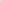 Przedsięwzięcie nic będzie miało transgranicznego charakteru oddziaływania, nie spowoduje zagrożenia środowiska przyrodniczo-krajobrazowego, kulturowego jak również nie będzie powodować zagrożenia zdrowia ludzi - zasięg przedsięwzięcia nie przekracza działek inwestora.Przedmiotowa inwestycja nie będzie miała negatywnego wpływu zarówno na środowisko, jak i też na zdrowie i życie ludzkie.